STANDARD WHII.6a  Scientific RevolutionThe student will demonstrate knowledge of scientific, political, economic, and religious changes during the sixteenth, seventeenth, and eighteenth centuries bya)	describing the Scientific Revolution and its effects.Essential QuestionsWhat were some new scientific theories and discoveries?What were some of the effects of these new theories?Essential UnderstandingsWith its emphasis on reasoned observation and systematic measurement, the Scientific Revolution changed the way people viewed the world and their place in it.Essential KnowledgePioneers of the scientific revolutionNicolaus Copernicus developed heliocentric theory.Johannes Kepler discovered planetary motion.Galileo Galilei used telescope to support heliocentric theory.Isaac Newton formulated law of gravity.William Harvey discovered circulation of the blood.Importance of the scientific revolutionEmphasis on reason and systematic observation of natureFormulation of the scientific methodExpansion of scientific knowledgeSTANDARD WHII.6a  Scientific RevolutionThe student will demonstrate knowledge of scientific, political, economic, and religious changes during the sixteenth, seventeenth, and eighteenth centuries bya)	describing the Scientific Revolution and its effects.Essential QuestionsWhat were some new scientific theories and discoveries?What were some of the effects of these new theories?Essential UnderstandingsWith its emphasis on ____________ observation and systematic ___________, the Scientific Revolution changed the way people viewed the world and their place in it.Essential KnowledgePioneers of the scientific revolutionNicolaus Copernicus developed _____________ theory.Johannes Kepler discovered ____________ motion.Galileo Galilei used _____________ to support heliocentric theory.Isaac Newton formulated law of ________________.William Harvey discovered ____________________ of the blood.Importance of the scientific revolutionEmphasis on reason and systematic observation of _______________Formulation of the ______________ methodExpansion of scientific _________________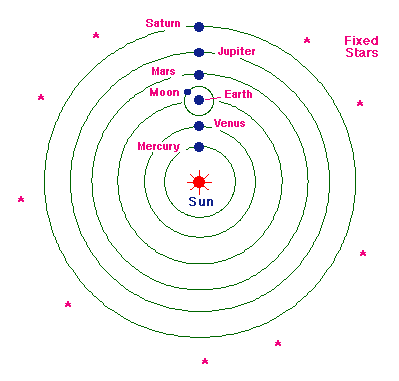 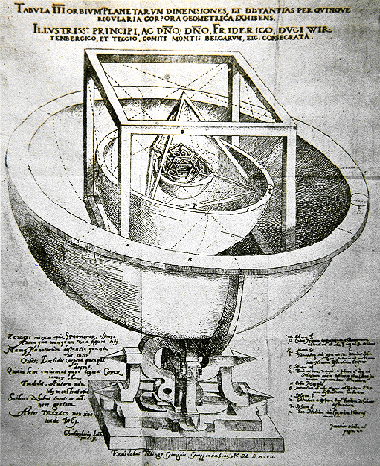 